T.C.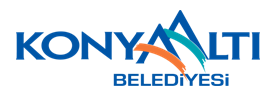 KONYAALTI BELEDİYE BAŞKANLIĞI KADIN EMEK PAZARI KURULUŞ VE İŞLEYİŞİ HAKKINDA YÖNETMELİKBİRİNCİ BÖLÜMAmaç, Kapsam, Dayanak, Tanımlar, KuruluşAmaç MADDE 1 – (1) Bu yönetmeliğin amacı, Antalya Konyaaltı Belediyesi Kadın Emek Pazarı’nın çalışma usul ve esaslarını düzenlemektir.Kapsam MADDE 2 – (1) Bu yönetmelik Antalya Konyaaltı Belediyesi Kadın Emek Pazar’ını kapsar.Dayanak MADDE 3 – (1) Bu Yönetmelik 5393 Sayılı Belediye Kanunun 15. maddesinin “a” bendine dayanarak hazırlamıştır.Tanımlar MADDE 4 – (1) Bu yönetmelikte geçen,Belediye		: Antalya Konyaaltı Belediyesi’niMüdürlük		: Kültür ve Sosyal İşler Müdürlüğü’nüÜretici		: Konyaaltı İlçesinde ikamet eden, el emeği ürünlerinin satışını gerçekleştirecek vatandaşlarımızı,Pazar			: Emekçi Kadınların kendi ürettikleri el emeği ürünlerini perakende olarak doğrudan tüketicilerle buluşturmak için kadınlara tahsis edilmiş ticari alanı,Ürün			: El emeği ile yapılmış gıda dışındaki ürünleri,ifade eder.Kuruluş MADDE 5 – (1) Kadın Emek Pazarı, Konyaaltı Belediye Meclisinin onayı alınmak suretiyle Antalya ili Konyaaltı İlçesinde ikamet eden, çalışmayan kadınlarımızın evlerinde ürettikleri el emeği ürünlerini satarak ev ekonomilerine yardımcı olmak amacıyla kurulmuş olup, Kültür ve Sosyal İşler Müdürlüğü’ne bağlı olarak işletilir.İKİNCİ BÖLÜMPazar Yerlerinin Kurulması, İşletilmesi, Taşınması ve KapatılmasıPazar yerlerinin kurulması ve işletilmesiMADDE 6 – (1) Pazar yerinin kurulmasına belediye meclisince karar verilir.(2) Kadın Emek Pazarının kurulmasında, ulaşım imkânları, pazarın çevreye, altyapıya ve trafiğe getireceği yükler ile can ve mal güvenliği riski göz önünde bulundurulur.Pazar yerinde bulunması gereken hizmet tesisleri ve özellikleriMADDE 7 – (1) Pazar yerlerinde;a) Pazarcı ve üretici satış yerleri,b) Çöp toplama yeri,c) Aydınlatma sistemi,d) Güvenlik kamerası,e) Tuvaletbulunması gerekir.(2) Satış yerlerinin alan büyüklüğü ve kullanımı ile buralardaki tezgâhların ebat ve biçimine ilişkin özellikler, mal teşhirini olumsuz etkilemeyecek, alışveriş için yeterli geçiş yolları bırakacak ve pazar yerlerine standart bir görünüm kazandıracak şekilde belediye encümenince belirlenir.(3) Pazar yerlerinde oluşan çöplerin kaldırılıncaya kadar tutulacağı çöp toplama yeri, pazar yerinin uygun bir yerinde oluşturulur. (4) Pazar yerlerinde faaliyet gösterenler ile tüketicilerin can ve mal güvenliğini sağlanması amacıyla, pazar yerlerinin kapasitesi göz önünde bulundurularak yeterli sayı ve özellikteki güvenlik kameraları uygun alanlara yerleştirilir.(5) Zorunlu tesisler dışında ihtiyaca göre belirlenecek diğer tesisler belediyece oluşturulabilir.Pazar yeri sahiplerinin belirlenmesiMADDE 8 – (1) Pazar yeri yerleşim planı, pazar yeri kurulmasına ilişkin belediye meclisi kararını takiben alınacak başvurular sonrası yapılan kura ile belirlenir.(2) Yerleşim planının hazırlanmasında; toplam satış yeri sayısı, üreticilerin satışlarının birbirlerini olumsuz etkilemeyecek şekilde planlanır.(3)Yerleşim planı, ihtiyaca göre belediye encümeni kararıyla değiştirilebilir. Yerleşim planının değiştirilmesinde, mevcut tahsis sahiplerinin hakları göz önünde bulundurulur.(4) Pazar yeri sahipleri yılda bir kura yöntemi ile yeniden belirlenir. Talep yoğunluğu fazla olması durumunda aynı Pazar sahibine üç defa üst üste yer verilmez.Pazar yerinin çalışma gün ve saatleriMADDE 9 - (1) Pazarın  açılış ve kapanış saatleri, mevsim şartları ve ihtiyaçları dikkate alınarak Kültür ve Sosyal İşler Müdürlüğünce belirlenir.(2) Pazarın açık kalacağı günler Kültür ve Sosyal İşler Müdürlüğünce belirlenir.Pazar yerlerinin taşınması ve kapatılmasıMADDE 10 – (1) Çevreye, altyapıya ve trafiğe yük getiren, ulaşım imkânları ve alan büyüklüğü yetersiz olan ve uygun çalışma ortamı bulunmayan pazar yeri Kültür ve Sosyal İşler Müdürlüğü kararı ile başka bir alana taşınabilir ya da kapatılabilir.(2) Pazar yerinin başka bir alana taşınmasına ilişkin işlemler, mevcut pazar yerinde faaliyet gösteren üreticilere öncelik verilerek bu yönetmelikte belirtilen usul ve esaslar çerçevesinde taşınır.  ÜÇÜNCÜ BÖLÜMPazar Yerlerinin tahsisi ve işletilmesiMADDE 11 – (1) Satış yerleri başvuranlar arasından yapılan kura sonucu kazananlara tahsis yoluyla verilir.(2) Yapılacak tahsis işlemi belediyenin resmi internet sayfasında yayımlanmak suretiyle duyurulur.(3) Başvurular, duyuruda belirtilen tarihe kadar Konyaaltı Belediyesi Kültür ve Sosyal İşler Müdürlüğüne bizzat yapılır. Yapılan inceleme sonucunda bu yönetmeliğin 13’nci maddesinde öngörülen şartları taşıdığı anlaşılan müracaat sahipleri, kura işlemine katılma hakkı kazanır. Başvuru için gerekli olan belgeler;
a) Başvuru dilekçesi,b) İkametgâh Belgesi,c) Nüfus Cüzdan Fotokopisi,d) Vesikalık fotoğraf (3 adet)e) El emeği ürünlerinden örnekler (4) Kura işlemi, müracaat sahiplerinin huzurunda yapılır. Yapılan kura işlemi sonucunda hem pazarcılar hem de üreticiler için asil ve yedek listeler düzenlenir. Bu listeler, ikinci fıkrada belirtilen usule göre ilan edilir. Asil listelerde bulunan kişilerden tahsis işlemi yapılamayanlara ayrılan satış yerleri ile tahsis işlemi yapılmasından sonra boşalan satış yerleri, yedek listedeki üreticilere sırasıyla tahsis edilir.(5) Bir üreticiye en fazla bir satış yeri tahsis edilebilir.(6) Tahsis işlemi Konyaaltı Belediyesi encümen kararı ile yapılır ve tahsis edilen yerler, tahsis sahipleri arasında Konyaaltı Belediye Kültür ve Sosyal İşler Müdürlüğü bu yönde bir kararı olmadan yer değiştirme işlemi yapamaz.(7) Tahsis edilen satış yerleri, vefat etme veya iş göremeyecek derecede kaza geçirme, hastalık ya da yaşlılık gibi zaruri hallerde tahsis hakkı devredilemez, tahsis iptal edilir.(8) Satış yerlerinin işletilmesine yönelik işlemler, Kültür ve Sosyal İşler Müdürlüğünce yapılır.Satış yerlerini kullanacaklarda aranılacak şartlarMADDE 12- (1) Konyaaltı İlçesinde ikamet ediyor olmak,(2)  Satışa sunulacak ürünlerin tamamen el emeği ürünleri olması ( Gıda ürünleri hariç)(3)  Aktif çalışıyor olmamak. (Ev Hanımı ya da emekli olmak) (4) Başvuru tarihinden önceki bir yıl içinde belediyece hakkında tahsis iptali/kira sözleşmesinin feshi kararı verilmemiş olmak.DÖRDÜNCÜ BÖLÜMKullanım Koşulları Pazar Yerlerinin Kullanım KurallarıMADDE 13- (1) Satış yerlerinin, tahsis sahiplerince bizzat kullanılması zorunludur. Satış yerleri kullanılırken aşağıdaki kurallara uyulur.Tahsis edilen alan dışına çıkılamaz.Satış yerinde izin alınmaksızın değişiklikler veya bu yere ilaveler yapılamaz.Atık malzemeler belirlenen şekilde veya alanlarda toplanır ve satış yeri temiz tutulur. Konyaaltı Belediyesi Pazar yerinde, üretici kendi atık malzemelerini poşetleyerek belediyemiz tarafından gösterilen çöp toplama alanına getirir ve satış yeri temiz bırakılır. Satış yeri dışında ya da buralardaki geçiş yollarında mal teşhiri ve satımı yapılmaz, Kültür ve Sosyal İşler Müdürlüğünce belirlenen saatler dışında; mal getirilmez, yükleme ve boşaltma yapılmaz, araç bulundurulmaz.Yönetmeliğe aykırı iş ve işlemlerinden tahsis sahipleri sorumludur. BEŞİNCİ BÖLÜMKonyaaltı Belediyesinin görev, yetki ve sorumluluklarıMADDE 14 - (1) Pazar yerlerini işletmek, malların hijyenik şartlarda satışa sunulmasını sağlayıcı uygun çalışma ortamını oluşturmak ve Pazar yerlerinde faaliyet gösterenler ile tüketicilerin can ve mal güvenliğini koruyucu tedbirleri almak,(2) Çevre düzenlemeleri, alt yapı, bakım onarım işleri ve aylık rutin kontrolleri yapmak,(3) Tahsis İşlemlerini yürütmek,(4) Bu Yönetmelik çerçevesinde gerekli denetimleri yapmak, mevzuata aykırı eylemleri tespit edilenler hakkında cezai işlem uygulamak,(5) Bu Yönetmeliğin uygulanması ile ilgili olarak idari düzenleme yapmak, (6) Bu Yönetmelikte öngörülen diğer iş ve işlemleri yerine getirmekle,Görevli ve yetkilidir.Denetim MADDE 15 – (1) Belediye başkanın görevlendireceği kişi/kişilerce, Kültür ve Sosyal İşlerden Sorumlu Başkan yardımcısı ve Kültür ve Sosyal İşler Müdürünce denetlenir.(2) Denetim yapmakla görevli, yetkili belediye personelinin talebi üzerine, kolluk kuvvetlerince gerekli yardım sağlanır.(3) Tahsis sahipleri, denetim sonucunda Konyaaltı Belediyesince verilecek talimatlara uymak zorundadır.Faaliyetten Men işlemleriMADDE 16 - (1) Pazar yerinde, aşağıdaki eylemleri bir takvim yılı içinde iki kez gerçekleştirenler, Konyaaltı belediye kararıyla süreli faaliyetten men edilir:Satış yeri dışında ya da buralardaki geçiş yollarında ürün teşhir edilmesi, satılması, Çevreyi rahatsız edecek şekilde satış yapılması,Tüketiciye karşı sözlü veya fiilî kötü muamelede bulunulması,Atık malzemelerin Konyaaltı Belediyesince belirlenen şekilde veya alanlarda toplanmaması ya da satış yerinin temiz tutulmaması,Tahsisin İptali MADDE 17 - (1) Pazar yerindeki satış yerlerini kullananlardan; Tahsis kuralları gereği el emeği ürünleri dışında ürün satışı yapılması, Hukuken geçerli bir mazereti bulunmaksızın, satış yerini üst üste üç kez veya bir takvim yılında sekiz kez kullanmayanların, Satış yerinin kötüye kullanımın tespit edilmesi,Hak sahibi üreticinin Pazar yerini ikinci, üçüncü kişilere devredenlerin veya herhangi bir şekilde kullandıranların (13. Maddenin 1 fıkrası).Doğrudan veya dolaylı olarak aynı pazar yerinde ikiden fazla satış yeri kullandığı anlaşılanların Bu yönetmeliğin 12’nci maddesinde aranılan şartları haiz olmadığı veya sonradan kaybettiği anlaşılanların, Tahsis işlemleri iptal edilir.YEDİNCİ BÖLÜMYürürlük ve YürütmeYürürlük MADDE 18 – (1) Bu yönetmelik, Antalya Konyaaltı Belediye Meclisinin kabulü ile yayımı tarihinde yürürlüğe girer. Yürütme MADDE 19- (1) Bu yönetmelik hükümlerini, Antalya Konyaaltı Belediye Başkanı yürütür.